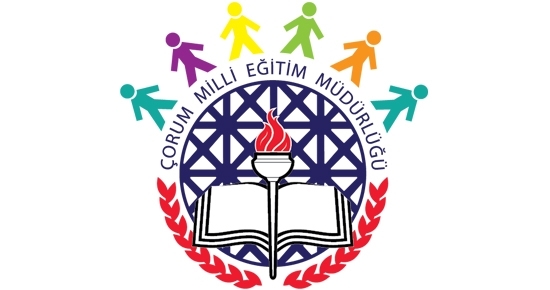 ÇORUMİL MİLLİ EĞİTİM MÜDÜRLÜĞÜYUNUS EMRE İLKOKULU“ÇEVRE BİZİZ” PROJE ÇALIŞMASI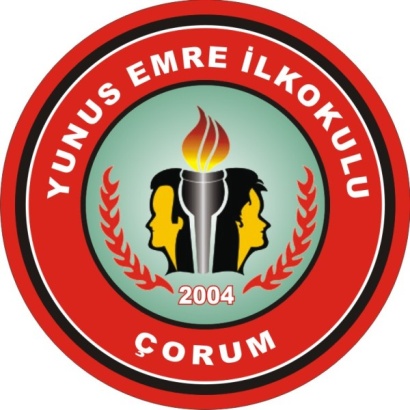 Bu Proje“Her Okulun Bir Projesi Var”Kapsamında Sunulmuştur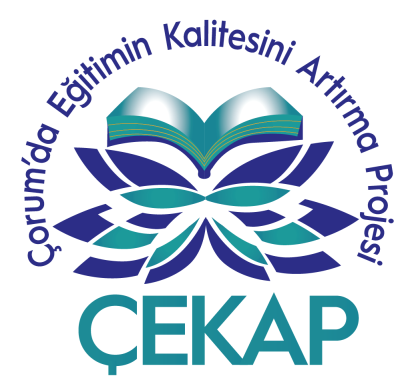 Projenin Temel Dayanağı:1739 sayılı Milli Eğitim Temel Kanunu Madde 2 – Türk Milli Eğitiminin genel amacı, Türk Milletinin bütün fertlerini,1. (Değişik: 16/6/1983 - 2842/1 md.) Atatürk inkılap ve ilkelerine ve Anayasada ifadesini bulan Atatürk milliyetçiliğine bağlı; Türk Milletinin milli, ahlaki, insani, manevi ve kültürel değerlerini benimseyen, koruyan ve geliştiren; ailesini, vatanını, milletini seven ve daima yüceltmeye çalışan, insan haklarına ve Anayasanın başlangıcındaki temel ilkelere dayanan demokratik, laik ve sosyal bir hukuk Devleti olan Türkiye Cumhuriyetine karşı görev ve sorumluluklarını bilen ve bunları davranış haline getirmiş yurttaşlar olarak yetiştirmek;2. Beden, zihin, ahlak, ruh ve duygu bakımlarından dengeli ve sağlıklı şekilde gelişmiş bir kişiliğe ve karaktere, hür ve bilimsel düşünme gücüne, geniş bir dünya görüşüne sahip, insan haklarına saygılı, kişilik ve teşebbüse değer veren, topluma karşı sorumluluk duyan; yapıcı, yaratıcı ve verimli kişiler olarak yetiştirmek;3. İlgi, istidat ve kabiliyetlerini geliştirerek gerekli bilgi, beceri, davranışlar ve birlikte iş görme alışkanlığı kazandırmak suretiyle hayata hazırlamak ve onların, kendilerini mutlu kılacak ve toplumun mutluluğuna katkıda bulunacak bir meslek sahibi olmalarını sağlamak;Böylece bir yandan Türk vatandaşlarının ve Türk toplumunun refah ve mutluluğunu artırmak; öte yandan milli birlik ve bütünlük içinde iktisadi, sosyal ve kültürel kalkınmayı desteklemek ve hızlandırmak ve nihayet Türk Milletini çağdaş uygarlığın yapıcı, yaratıcı, seçkin bir ortağı yapmaktır.Projenin Amacı:Milli ve manevi değerlerine, bağlı, geçmişi bilen, geleceğini sağlam temeller üzerine kurgulayabilen nesiller yetiştirmek.Öğrencilerimizde ve velilerimizde çevre bilincinin ve doğa sevgisinin gelişmesini sağlamak.Öğrencilerimizin sosyal sorumluluk bilincini geliştirmek.Öğrencilerin estetik ve sanatsal duygularının gelişmesine katkıda bulunmak.Okul ve kurumlarımızda kurum kültürlerinin oluşmasını sağlamak.İyi uygulama örneklerinin yaygınlaştırılmasını sağlamak.Okul misyonuna uygun vizyonumuz doğrultusunda yapılacak çalışmalarda örnek paylaşımını yaygınlaştırmak.Okul veli ilişkilerini geliştirmekProjenin Gerekçesi: İnsan yaşamının en temel unsuru çevredir. Eğitimde kalite; ancak temiz ve güzel bir çevre ortamında sağlanabilir. Okul ve çevresinin güzelleştirilmesi, çevre kirliliğinin önlenmesi ve ağaçlandırma öğrencilerimize kazandırabileceğimiz en önemli kazanımlardandır. Bu nedenle yukarıda belirtilen amaçları gerçekleştirmek üzere bu proje çalışması hazırlanmıştır.Projede Görev Alacak Kişi, Kurum ve Kuruluşlar: Yunus Emre İlkokulu çalışanları ve öğrencileriYunus Emre İlkokulu Okul Aile BirliğiÇorum Milli Eğitim MüdürlüğüÇorum BelediyesiÇorum Orman İşletme MüdürlüğüProjenin Uygulanacağı Yer: Yunus Emre İlkokulu ve çevresiPROJE TASLAĞIYUNUS EMRE İLKOKULU MÜDÜRLÜĞÜ 2015-2016 EĞİTİM ÖĞRETİM YILI (HER OKULUN BİR PROJESİ VAR)“ÇEVRE” KATEGORİSİ BAŞVURU FORMU Soner DOĞAN		  Okul Müdürü				PROJENİN ADIÇEVRE BİZİZPROJE AMACIÖğrencilerde ve velilerde çevre bilincinin gelişmesini, ağaçlandırma ve doğal çevrenin korunmasının önemini kavratmak.PROJE KAPSAMIProje okulun bütün öğrencilerini, velileri ve çalışanlarını kapsarHEDEF KİTLEVeliler ve öğrencilerPROJE SAHİBİYunus Emre İlkokulu MüdürlüğüPROJE ORTAKLARIYunus Emre İlkokulu ve Yunus Emre İlkokulu Okul Aile BirliğiPROJE BÜTÇESİBoyama ve temizlik malzemeleri için gerekli olan 600 TLBÜTÇE KAYNAĞI1 - Parasal kaynak Okul Aile Birliğince karşılanacak2 - Fidanlar; Çorum Orman İşletme Müdürlüğünce bedelsiz karşılanacak3 – Orman ile ilgili tiyatro gösterimi Çorum Orman İşletme Müdürlüğünce yapılacak4 - Okul bahçe zeminin asfalt kaplaması ve oyun alanı çizgilerinin yapımı Çorum Belediyesince bedelsiz yapılacak.PROJE SÜRESİ15 EKİM 2015 – 05 NİSAN 2016PROJEFAALİYETLERİ1 – Çevre Temizliği yapılması2  - Çevre temizliği ve doğanın korunması konusunda öğrencilere, velilere ve okul çalışanlarına seminer verilmesi.3– Çevreye zararlı atıkların hayatımıza olumsuz etkileri ile ilgili veliler ve öğrencilerin bilgilendirilmesi.4 – Okul panoları ve sınıf panolarında çevre ile ilgili görsellerin sergilenmesi.5 – Orman sevgisin aşılanması ve orman yangılanırına dikkat çekmek için öğrencilere yönelik tiyatro gösterimi yapılması.6 – Okul bahçe zemin kaplamasının asfaltlanması.7 – Bahçede oyun alanları oluşturma8 – Bahçe ihata duvarının boyanarak resimlenmesi.9 – Bahçe duvarında bulunan demir korumalarının boyanması10 – Okul bahçesinin ağaçlandırılması.Okul Adı Okul Adı Okul Adı Yunus Emre İlkokuluTelTelTel0 364 221 14 15Okulun Bulunduğu YerOkulun Bulunduğu YerOkulun Bulunduğu Yer         İl Merkezi                    İlçe Merkezi                        KöyOkul MevcuduOkul MevcuduOkul Mevcudu319Okulumuzda; 15 derslik, 1 Çok Amaçlı Salon, 1 kitaplık salonu, her sınıfta FATİH Projesi kapsamında Etkileşimli Tahta ve bunlara bağlı internet erişimi bulunmaktadır.Okulumuzda spor salonu ve kantin yoktur.Okulumuzun bahçesi 1170 m2, 700 m2 asfalt kaplama ve yeşil alandan oluşmaktadır. Bahçede futbol, basketbol, voleybol sahaları ile birlikte öğrencilere yönelik çok sayıda çocuk oyunları için hazırlanmış bölümler bulunmaktadır.Okulumuzda; 15 derslik, 1 Çok Amaçlı Salon, 1 kitaplık salonu, her sınıfta FATİH Projesi kapsamında Etkileşimli Tahta ve bunlara bağlı internet erişimi bulunmaktadır.Okulumuzda spor salonu ve kantin yoktur.Okulumuzun bahçesi 1170 m2, 700 m2 asfalt kaplama ve yeşil alandan oluşmaktadır. Bahçede futbol, basketbol, voleybol sahaları ile birlikte öğrencilere yönelik çok sayıda çocuk oyunları için hazırlanmış bölümler bulunmaktadır.Okulumuzda; 15 derslik, 1 Çok Amaçlı Salon, 1 kitaplık salonu, her sınıfta FATİH Projesi kapsamında Etkileşimli Tahta ve bunlara bağlı internet erişimi bulunmaktadır.Okulumuzda spor salonu ve kantin yoktur.Okulumuzun bahçesi 1170 m2, 700 m2 asfalt kaplama ve yeşil alandan oluşmaktadır. Bahçede futbol, basketbol, voleybol sahaları ile birlikte öğrencilere yönelik çok sayıda çocuk oyunları için hazırlanmış bölümler bulunmaktadır.Okulumuzda; 15 derslik, 1 Çok Amaçlı Salon, 1 kitaplık salonu, her sınıfta FATİH Projesi kapsamında Etkileşimli Tahta ve bunlara bağlı internet erişimi bulunmaktadır.Okulumuzda spor salonu ve kantin yoktur.Okulumuzun bahçesi 1170 m2, 700 m2 asfalt kaplama ve yeşil alandan oluşmaktadır. Bahçede futbol, basketbol, voleybol sahaları ile birlikte öğrencilere yönelik çok sayıda çocuk oyunları için hazırlanmış bölümler bulunmaktadır.GERÇEKLEŞTİRİLEN FAALİYETLERGERÇEKLEŞTİRİLEN FAALİYETLERGERÇEKLEŞTİRİLEN FAALİYETLERGERÇEKLEŞTİRİLEN FAALİYETLERNoFAALİYETİN ADIAÇIKLAMALARAÇIKLAMALAR1Okul çevresinin temizliğiBu çalışma her ayın son Cuma günün son teneffüsünde sınıf öğretmenleri nezaretinde okul bahçe çevresi temizlendi. Yapılan etkinlikte çevre temizliği bilinci oluşturulması hedeflendi. Gerekli güvenlik ve hijyen tedbirleri alındı. Çalışmaya bütün sınıflar katıldı.Bu çalışma her ayın son Cuma günün son teneffüsünde sınıf öğretmenleri nezaretinde okul bahçe çevresi temizlendi. Yapılan etkinlikte çevre temizliği bilinci oluşturulması hedeflendi. Gerekli güvenlik ve hijyen tedbirleri alındı. Çalışmaya bütün sınıflar katıldı.2Çevre temizliği ve doğanın korunması konusunda öğrencilere, velilere ve okul çalışanlarına bilgilendirme yapıldı.Çalışma; Okul Rehber Öğretmenimiz tarafından Çok Amaçlı Salonda 319 öğrenciye, 115 veliye ve 27 okul çalışanına yapıldı. Etkinlikte görseller ve slâyt gösterimi kullanıldı. Yapılan çalışmada katılımcıların bilinçlenmesi sağlandı.Çalışma; Okul Rehber Öğretmenimiz tarafından Çok Amaçlı Salonda 319 öğrenciye, 115 veliye ve 27 okul çalışanına yapıldı. Etkinlikte görseller ve slâyt gösterimi kullanıldı. Yapılan çalışmada katılımcıların bilinçlenmesi sağlandı.3Çevreye zararlı atıkların hayatımıza olumsuz etkileri ile ilgili velilere ve öğrencilerin bilgilendirilmesi.Çevreye zararlı atıklar konusunda veliler ve öğrenciler slayt gösterisi ile bilgilendirildi. Çalışmaya 68 veli ve 319 öğrenci katıldı. Yapılan çalışmada doğaya bırakılan atıkların zamanla değişimlerinin bilinmesi hedeflendi.Çevreye zararlı atıklar konusunda veliler ve öğrenciler slayt gösterisi ile bilgilendirildi. Çalışmaya 68 veli ve 319 öğrenci katıldı. Yapılan çalışmada doğaya bırakılan atıkların zamanla değişimlerinin bilinmesi hedeflendi.4Okul panoları ve sınıf panolarında çevre ile görsellerin sergilenmesi.Okul koridorları, okul panoları ve sınıf panolarında görseller ve çeşitli yazılar sergilendi. Çalışmaları öğrenciler yaptı. Okul koridorları, okul panoları ve sınıf panolarında görseller ve çeşitli yazılar sergilendi. Çalışmaları öğrenciler yaptı. 5Orman sevgisin aşılanması ve orman yangılanırına dikkat çekmek için öğrencilere yönelik tiyatro gösterimi yapılması.Tiyatro gösterimi Çorum Orman İşletme Müdürlüğünce bedelsiz olarak yapıldı. Okulun bütün öğrencileri üç seans halinde gösteriyi izledi. Öğrencilere orman ve hayvan sevgisini oyun yolu ile aşılamak bunun yanında orman yangınlarına dikkat çekmekti. Tiyatro gösterimi Çorum Orman İşletme Müdürlüğünce bedelsiz olarak yapıldı. Okulun bütün öğrencileri üç seans halinde gösteriyi izledi. Öğrencilere orman ve hayvan sevgisini oyun yolu ile aşılamak bunun yanında orman yangınlarına dikkat çekmekti. 6Okul bahçe zemin kaplamasının asfaltlanması.Zamanla bozulmuş olan zemin çeşitli kazaların yanında kötü bir görüntüye neden olmaktaydı. Proje kapsamında Milli Eğitim Müdürlüğü aracılığıyla Çorum Belediyesi ile irtibata geçildi ve bahçe zemini asfalt kaplama yapıldı. Sonucunda hem muhtemel kazalar ve yararlanmalar önlenmiş oldu, hem de okul bahçesi  görsel açıdan estetik bir görünüm kazandı.Zamanla bozulmuş olan zemin çeşitli kazaların yanında kötü bir görüntüye neden olmaktaydı. Proje kapsamında Milli Eğitim Müdürlüğü aracılığıyla Çorum Belediyesi ile irtibata geçildi ve bahçe zemini asfalt kaplama yapıldı. Sonucunda hem muhtemel kazalar ve yararlanmalar önlenmiş oldu, hem de okul bahçesi  görsel açıdan estetik bir görünüm kazandı.7Bahçede oyun alanları oluşturmaBahçe zemin kaplamasından sonra bahçede futbol, voleybol, basketbol ve çeşitli oyun alanları oluşturmak üzere Çorum Belediyesi ile işbirliği yapıldı. Belediye ekiplerince gerekli çizgi çalışmaları yapıldı.Bahçe zemin kaplamasından sonra bahçede futbol, voleybol, basketbol ve çeşitli oyun alanları oluşturmak üzere Çorum Belediyesi ile işbirliği yapıldı. Belediye ekiplerince gerekli çizgi çalışmaları yapıldı.8Bahçe ihata duvarının boyanarak resimlenmesi.Sıvasız olan bahçe duvarı okul bahçesinin görselliğini bozmaktaydı. Duvar sıvandı, boyandı ve resimlendi. Bu işlerin maliyetleri Okul Aile Birliğince karşılandı.Sıvasız olan bahçe duvarı okul bahçesinin görselliğini bozmaktaydı. Duvar sıvandı, boyandı ve resimlendi. Bu işlerin maliyetleri Okul Aile Birliğince karşılandı.9Bahçe duvarında bulunan demir korumalarının boyanmasıBahçe duvarı üzerinde bulunan koruma demirleri boyasız olduğu için kötü bir görünüm oluşturmaktaydı. Demir korumalar farklı renklere boyanarak çeşitli görsellik elde edildi. Bu işlerin maliyeti Okul Aile Birliğince karşılandı.Bahçe duvarı üzerinde bulunan koruma demirleri boyasız olduğu için kötü bir görünüm oluşturmaktaydı. Demir korumalar farklı renklere boyanarak çeşitli görsellik elde edildi. Bu işlerin maliyeti Okul Aile Birliğince karşılandı.10Okul bahçesinin ağaçlandırılması.Öğrencilerde Ağaç ve doğa sevgisi ve bilinci oluşturmak için okul bahçesinde ağaçlandırma yapıldı. Orman işletme Müdürlüğünce 35 adet 8 yaşında Mavi Ladin ve 50 adet Sedir Çam bedelsiz olarak temin edildi. Çalışmaya velilerin de katılımını sağlamak için duyuru yapıldı. Etkinliğe okulun bütün öğrencileri, çalışanları ve 55 veli katıldı.Her sınıf ikişer adet Mavi Ladin ve dörder adet Sedir Çam dikti. Dikilen fidanlara etiket ile sınıf isimleri verildi.  Öğrencilerde Ağaç ve doğa sevgisi ve bilinci oluşturmak için okul bahçesinde ağaçlandırma yapıldı. Orman işletme Müdürlüğünce 35 adet 8 yaşında Mavi Ladin ve 50 adet Sedir Çam bedelsiz olarak temin edildi. Çalışmaya velilerin de katılımını sağlamak için duyuru yapıldı. Etkinliğe okulun bütün öğrencileri, çalışanları ve 55 veli katıldı.Her sınıf ikişer adet Mavi Ladin ve dörder adet Sedir Çam dikti. Dikilen fidanlara etiket ile sınıf isimleri verildi.  “ÇEVRE BİZİZ” PROJESİ SONUÇ RAPORUBaşvuru sahibi: Yunus Emre İlkokuluUygulamanın adı: ÇEVRE BİZİZUygulamanın uygulandığı eğitim kademesi/türü: İLKOKULÇalışmaya ilişkin problem durumunun belirlenmesi için yapılan çalışmalar:Öğrenciler, öğretmenler, okul çalışanları ve sınıf veli temsilcilerinin görüşleri alındı. İhtiyaçlar belirlendi. Uygulamayı geliştirme gerekçeleri:Belirlenen ihtiyaçlar değerlendirildi. İhtiyaçların hayata geçirilmesi halinde, öğrencilerde çevre bilincinin gelişmesine yardımcı olacağı kanaatine varıldı. Yapılacak çalışmaların okul ve çevreye yeni bir görsellik kazandıracağı ve öğrencilerin okula ilgisinin daha çok çekileceği düşünüldü.Uygulama adımları:İhtiyaçlar belirlendi.Ekipler oluşturuldu, görev dağılımı yapıldı. Gerekli kurumlar ile yazışmalar yapıldı.Uygulama yapıldı. Uygulamaların etkisini ölçmek/değerlendirmek için yapılan çalışmalar: Uygulama sonuçlarında öğrencilerden, velilerden ve çevre halkından olumlu eleştiriler alındı.Uygulama sonucunda elde edilen sonuçlar:Öğrencilerde ve velilerde çevre bilinci oluşturulmaya çalışıldı. Okul bahçesinde düşmeler ve yaralanmalar minimum seviye düştü. (2014/2015 öğretim yılında haftada ortalama yaralanma sayısı 15 ten 2015/2016 öğretim yılında bu sayı 2 ye düştü.)Okul bahçesine 85 fidan kazandırıldı. Problemin çalışma öncesi ve sonrası durumunun karşılaştırılması:Okulumuz ve çevresi daha temiz oldu ve çevresi güzel bir görünüme  sahip oldu.Uygulamanın farklı koşullara sahip okul/kurumlarda yaygınlaştırılabileceğini düşüncesi:Her kurum düşük bir maliyetle bu çalışmaları yapabilir. Uygulamanın sürdürülebilirliğinin sağlanması: Uygulama sürekli olarak devam edecek. Eksik görülenler yerine getirilecek. Diğer paydaşlara sağlanan katkılar : Projenin diğer paydaşlara katkısı bulunmamaktadır.İşbirliği yapılan paydaşlar: Yunus Emre İlkokulu Okul Aile BirliğiÇorum Milli Eğitim MüdürlüğüÇorum BelediyesiÇorum Orman İşletme MüdürlüğüÇalışmadaki görev dağılımı:Çalışmalarda bütün öğrenciler, gönüllü veliler ve okulun bütün çalışanları görev almıştır.Çalışma Planı:Proje planlanan şekilde yürütülmüştür.